SECRETARIA DE EDUCACIÓN PÚBLICAESCUELA PRIMARIA “MATERIAL EDUCATIVO” CICLO ESCOLAR 2022– 2023  ZONA ESCOLAR: X   SECTOR: X          GRADO: 4°   GRUPO: “X”PLANEACIÓN DEL 08 AL 12 DE MAYO DEL 2023 ASIGNATURA: ESPAÑOLSECRETARIA DE EDUCACIÓN PÚBLICAESCUELA PRIMARIA “MATERIAL EDUCATIVO” CICLO ESCOLAR 2022– 2023  ZONA ESCOLAR: X   SECTOR: X          GRADO: 4°   GRUPO: “X”PLANEACIÓN DEL 08 AL 12 DE MAYO DEL 2023 ASIGNATURA: MATEMÁTICASSECRETARIA DE EDUCACIÓN PÚBLICAESCUELA PRIMARIA “MATERIAL EDUCATIVO” CICLO ESCOLAR 2022– 2023  ZONA ESCOLAR: X   SECTOR: X          GRADO: 4°   GRUPO: “X”PLANEACIÓN DEL 08 AL 12 DE MAYO DEL 2023 ASIGNATURA: CIENCIAS NATURALESSECRETARIA DE EDUCACIÓN PÚBLICAESCUELA PRIMARIA “MATERIAL EDUCATIVO” CICLO ESCOLAR 2022– 2023  ZONA ESCOLAR: X   SECTOR: X          GRADO: 4°   GRUPO: “X”PLANEACIÓN DEL 08 AL 12 DE MAYO DEL 2023 ASIGNATURA: GEOGRAFÍASECRETARIA DE EDUCACIÓN PÚBLICAESCUELA PRIMARIA “MATERIAL EDUCATIVO” CICLO ESCOLAR 2022– 2023  ZONA ESCOLAR: X   SECTOR: X          GRADO: 4°   GRUPO: “X”PLANEACIÓN DEL 08 AL 12 DE MAYO DEL 2023 ASIGNATURA: HISTORIASECRETARIA DE EDUCACIÓN PÚBLICAESCUELA PRIMARIA “MATERIAL EDUCATIVO” CICLO ESCOLAR 2022– 2023  ZONA ESCOLAR: X   SECTOR: X          GRADO: 4°   GRUPO: “X”PLANEACIÓN DEL 08 AL 12 DE MAYO DEL 2023 ASIGNATURA: FORMACIÓN CÍVICA Y ÉTICASECRETARIA DE EDUCACIÓN PÚBLICAESCUELA PRIMARIA “MATERIAL EDUCATIVO” CICLO ESCOLAR 2022– 2023  ZONA ESCOLAR: X   SECTOR: X          GRADO: 4°   GRUPO: “X”PLANEACIÓN DEL 08 AL 12 DE MAYO DEL 2023 ASIGNATURA: EDUCACIÓN SOCIEMOCIONALSECRETARIA DE EDUCACIÓN PÚBLICAESCUELA PRIMARIA “MATERIAL EDUCATIVO” CICLO ESCOLAR 2022– 2023  ZONA ESCOLAR: X   SECTOR: X          GRADO: 4°   GRUPO: “X”PLANEACIÓN DEL 08 AL 12 DE MAYO DEL 2023 ASIGNATURA: ARTESÁMBITOÁMBITOÁMBITOSECUENCIASECUENCIAPRACTICA SOCIAL DE LENGUAJELITERATURALITERATURALITERATURA7. Poemas y emociones.  7. Poemas y emociones.  Lectura y escucha de poemas y canciones.APRENDIZAJES ESPERADOSAPRENDIZAJES ESPERADOSAPRENDIZAJES ESPERADOSAPRENDIZAJES ESPERADOSAPRENDIZAJES ESPERADOSAPRENDIZAJES ESPERADOSLee y comparte poemas de diferentes autores. Comprende el contenido general del poema e interpreta la situación comunicativa representada en este (quién habla, a quién se dirige, qué le dice, qué sentimiento comparte).Con ayuda del maestro, identifica y aprecia pasajes en que se utiliza el lenguaje figurado.Aprecia elementos rítmicos y melódicos de textos poéticos (repetición de frases, palabras, sílabas o fonemas; distribución acentual, etcétera) al escuchar, leer en voz alta y recitar poemas. Reconoce que la distribución del texto poético en versos y la recurrencia de rimas al final de estos pueden ser evidencias escritas de su musicalidad. Compara poemas de varios autores por su contenido y su forma. Lee en voz alta o recita poemas con base en el sentimiento que le comunican y considerando aspectos de su musicalidad.Lee y comparte poemas de diferentes autores. Comprende el contenido general del poema e interpreta la situación comunicativa representada en este (quién habla, a quién se dirige, qué le dice, qué sentimiento comparte).Con ayuda del maestro, identifica y aprecia pasajes en que se utiliza el lenguaje figurado.Aprecia elementos rítmicos y melódicos de textos poéticos (repetición de frases, palabras, sílabas o fonemas; distribución acentual, etcétera) al escuchar, leer en voz alta y recitar poemas. Reconoce que la distribución del texto poético en versos y la recurrencia de rimas al final de estos pueden ser evidencias escritas de su musicalidad. Compara poemas de varios autores por su contenido y su forma. Lee en voz alta o recita poemas con base en el sentimiento que le comunican y considerando aspectos de su musicalidad.Lee y comparte poemas de diferentes autores. Comprende el contenido general del poema e interpreta la situación comunicativa representada en este (quién habla, a quién se dirige, qué le dice, qué sentimiento comparte).Con ayuda del maestro, identifica y aprecia pasajes en que se utiliza el lenguaje figurado.Aprecia elementos rítmicos y melódicos de textos poéticos (repetición de frases, palabras, sílabas o fonemas; distribución acentual, etcétera) al escuchar, leer en voz alta y recitar poemas. Reconoce que la distribución del texto poético en versos y la recurrencia de rimas al final de estos pueden ser evidencias escritas de su musicalidad. Compara poemas de varios autores por su contenido y su forma. Lee en voz alta o recita poemas con base en el sentimiento que le comunican y considerando aspectos de su musicalidad.Lee y comparte poemas de diferentes autores. Comprende el contenido general del poema e interpreta la situación comunicativa representada en este (quién habla, a quién se dirige, qué le dice, qué sentimiento comparte).Con ayuda del maestro, identifica y aprecia pasajes en que se utiliza el lenguaje figurado.Aprecia elementos rítmicos y melódicos de textos poéticos (repetición de frases, palabras, sílabas o fonemas; distribución acentual, etcétera) al escuchar, leer en voz alta y recitar poemas. Reconoce que la distribución del texto poético en versos y la recurrencia de rimas al final de estos pueden ser evidencias escritas de su musicalidad. Compara poemas de varios autores por su contenido y su forma. Lee en voz alta o recita poemas con base en el sentimiento que le comunican y considerando aspectos de su musicalidad.Lee y comparte poemas de diferentes autores. Comprende el contenido general del poema e interpreta la situación comunicativa representada en este (quién habla, a quién se dirige, qué le dice, qué sentimiento comparte).Con ayuda del maestro, identifica y aprecia pasajes en que se utiliza el lenguaje figurado.Aprecia elementos rítmicos y melódicos de textos poéticos (repetición de frases, palabras, sílabas o fonemas; distribución acentual, etcétera) al escuchar, leer en voz alta y recitar poemas. Reconoce que la distribución del texto poético en versos y la recurrencia de rimas al final de estos pueden ser evidencias escritas de su musicalidad. Compara poemas de varios autores por su contenido y su forma. Lee en voz alta o recita poemas con base en el sentimiento que le comunican y considerando aspectos de su musicalidad.Lee y comparte poemas de diferentes autores. Comprende el contenido general del poema e interpreta la situación comunicativa representada en este (quién habla, a quién se dirige, qué le dice, qué sentimiento comparte).Con ayuda del maestro, identifica y aprecia pasajes en que se utiliza el lenguaje figurado.Aprecia elementos rítmicos y melódicos de textos poéticos (repetición de frases, palabras, sílabas o fonemas; distribución acentual, etcétera) al escuchar, leer en voz alta y recitar poemas. Reconoce que la distribución del texto poético en versos y la recurrencia de rimas al final de estos pueden ser evidencias escritas de su musicalidad. Compara poemas de varios autores por su contenido y su forma. Lee en voz alta o recita poemas con base en el sentimiento que le comunican y considerando aspectos de su musicalidad.DÍA 1ACTIVIDADES PARA TRABAJAR EN PRESENCIAL Y A DISTANCIAACTIVIDADES PARA TRABAJAR EN PRESENCIAL Y A DISTANCIAACTIVIDADES PARA TRABAJAR EN PRESENCIAL Y A DISTANCIAACTIVIDADES PARA TRABAJAR EN PRESENCIAL Y A DISTANCIAACTIVIDADES PARA TRABAJAR EN PRESENCIAL Y A DISTANCIADÍA 1INICIO:Sesión 5. Música en las palabras. Observaran el poema en zapoteco “Cadidi ca bigu (Las tortugas)”, de la página 118 del libro de Español y su traducción en español que está al lado. Realiza los siguiente:Leerán el poema en su versión original en voz alta para percibir cómo suena. Encerraran con color verde las palabras que se repitan más.Subrayaran con azul las sílabas que se repitan en un mismo verso.Remarcaran con color naranja los sonidos que más se repiten en un mismo verso.Sesión 5. Música en las palabras. Observaran el poema en zapoteco “Cadidi ca bigu (Las tortugas)”, de la página 118 del libro de Español y su traducción en español que está al lado. Realiza los siguiente:Leerán el poema en su versión original en voz alta para percibir cómo suena. Encerraran con color verde las palabras que se repitan más.Subrayaran con azul las sílabas que se repitan en un mismo verso.Remarcaran con color naranja los sonidos que más se repiten en un mismo verso.Sesión 5. Música en las palabras. Observaran el poema en zapoteco “Cadidi ca bigu (Las tortugas)”, de la página 118 del libro de Español y su traducción en español que está al lado. Realiza los siguiente:Leerán el poema en su versión original en voz alta para percibir cómo suena. Encerraran con color verde las palabras que se repitan más.Subrayaran con azul las sílabas que se repitan en un mismo verso.Remarcaran con color naranja los sonidos que más se repiten en un mismo verso.Sesión 5. Música en las palabras. Observaran el poema en zapoteco “Cadidi ca bigu (Las tortugas)”, de la página 118 del libro de Español y su traducción en español que está al lado. Realiza los siguiente:Leerán el poema en su versión original en voz alta para percibir cómo suena. Encerraran con color verde las palabras que se repitan más.Subrayaran con azul las sílabas que se repitan en un mismo verso.Remarcaran con color naranja los sonidos que más se repiten en un mismo verso.DÍA 1DESARROLLO:Explicaran el fenómeno de la aliteración en la poesía: En los poemas, se acomodan las palabras de modo que algunas pueden repetirse, para que el sonido de sus letras o sílabas consiga cierta musicalidad; a esa repetición la llamamos aliteración.Explicaran el fenómeno de la aliteración en la poesía: En los poemas, se acomodan las palabras de modo que algunas pueden repetirse, para que el sonido de sus letras o sílabas consiga cierta musicalidad; a esa repetición la llamamos aliteración.Explicaran el fenómeno de la aliteración en la poesía: En los poemas, se acomodan las palabras de modo que algunas pueden repetirse, para que el sonido de sus letras o sílabas consiga cierta musicalidad; a esa repetición la llamamos aliteración.Explicaran el fenómeno de la aliteración en la poesía: En los poemas, se acomodan las palabras de modo que algunas pueden repetirse, para que el sonido de sus letras o sílabas consiga cierta musicalidad; a esa repetición la llamamos aliteración.DÍA 1CIERRE:De los poemas que conseguiste en sesiones pasadas, marcaran en ellos ejemplos de palabras, sonidos de letras o de sílabas repetidos; al igual que en la actividad anterior.De los poemas que conseguiste en sesiones pasadas, marcaran en ellos ejemplos de palabras, sonidos de letras o de sílabas repetidos; al igual que en la actividad anterior.De los poemas que conseguiste en sesiones pasadas, marcaran en ellos ejemplos de palabras, sonidos de letras o de sílabas repetidos; al igual que en la actividad anterior.De los poemas que conseguiste en sesiones pasadas, marcaran en ellos ejemplos de palabras, sonidos de letras o de sílabas repetidos; al igual que en la actividad anterior.DÍA 2ACTIVIDADES PARA TRABAJAR EN PRESENCIAL Y A DISTANCIAACTIVIDADES PARA TRABAJAR EN PRESENCIAL Y A DISTANCIAACTIVIDADES PARA TRABAJAR EN PRESENCIAL Y A DISTANCIAACTIVIDADES PARA TRABAJAR EN PRESENCIAL Y A DISTANCIAACTIVIDADES PARA TRABAJAR EN PRESENCIAL Y A DISTANCIADÍA 2INICIO:Sesión 6. Música en las palabras (continuación). Explicare que:Los poetas también juegan con el lenguaje acomodando las palabras para que tengan cierto ritmo, de modo que exista una regularidad en la aparición de las sílabas tónicas de los versos de cada estrofa.  La sílaba tónica de las palabras es la sílaba que se pronuncia más fuerte, pudiendo estar acentuada con tilde o sin ella.Sesión 6. Música en las palabras (continuación). Explicare que:Los poetas también juegan con el lenguaje acomodando las palabras para que tengan cierto ritmo, de modo que exista una regularidad en la aparición de las sílabas tónicas de los versos de cada estrofa.  La sílaba tónica de las palabras es la sílaba que se pronuncia más fuerte, pudiendo estar acentuada con tilde o sin ella.Sesión 6. Música en las palabras (continuación). Explicare que:Los poetas también juegan con el lenguaje acomodando las palabras para que tengan cierto ritmo, de modo que exista una regularidad en la aparición de las sílabas tónicas de los versos de cada estrofa.  La sílaba tónica de las palabras es la sílaba que se pronuncia más fuerte, pudiendo estar acentuada con tilde o sin ella.Sesión 6. Música en las palabras (continuación). Explicare que:Los poetas también juegan con el lenguaje acomodando las palabras para que tengan cierto ritmo, de modo que exista una regularidad en la aparición de las sílabas tónicas de los versos de cada estrofa.  La sílaba tónica de las palabras es la sílaba que se pronuncia más fuerte, pudiendo estar acentuada con tilde o sin ella.DÍA 2DESARROLLO:Retomaran los poemas que encontraron en sesiones pasadas y realizaran lo siguiente:Reescribirán en su cuaderno una estrofa separando las sílabas de las palabras que componen los versos; hazlo en una tabla, como la que se muestra en la página 119 del libro de Español. Leerán en voz alta los versos que copiaste para identificar las sílabas tónicas de las palabras.Identificaran si hay alguna regularidad en la aparición de las sílabas tónicas.  Retomaran los poemas que encontraron en sesiones pasadas y realizaran lo siguiente:Reescribirán en su cuaderno una estrofa separando las sílabas de las palabras que componen los versos; hazlo en una tabla, como la que se muestra en la página 119 del libro de Español. Leerán en voz alta los versos que copiaste para identificar las sílabas tónicas de las palabras.Identificaran si hay alguna regularidad en la aparición de las sílabas tónicas.  Retomaran los poemas que encontraron en sesiones pasadas y realizaran lo siguiente:Reescribirán en su cuaderno una estrofa separando las sílabas de las palabras que componen los versos; hazlo en una tabla, como la que se muestra en la página 119 del libro de Español. Leerán en voz alta los versos que copiaste para identificar las sílabas tónicas de las palabras.Identificaran si hay alguna regularidad en la aparición de las sílabas tónicas.  Retomaran los poemas que encontraron en sesiones pasadas y realizaran lo siguiente:Reescribirán en su cuaderno una estrofa separando las sílabas de las palabras que componen los versos; hazlo en una tabla, como la que se muestra en la página 119 del libro de Español. Leerán en voz alta los versos que copiaste para identificar las sílabas tónicas de las palabras.Identificaran si hay alguna regularidad en la aparición de las sílabas tónicas.  DÍA 2CIERRE:Guiarse del ejemplo de la página 119 de su libro, con el poema “Yo soy un hombre sincero (fragmento)” y responderán los siguientes cuestionamientos:¿En qué número de sílaba de los versos suele caer la sílaba tónica¿Qué pasaría con el ritmo del poema si la distribución de las sílabas tónicas fuera distinta?¿Qué es necesario hacer al leer un poema en voz alta para mantener su musicalidad y ritmo?Guiarse del ejemplo de la página 119 de su libro, con el poema “Yo soy un hombre sincero (fragmento)” y responderán los siguientes cuestionamientos:¿En qué número de sílaba de los versos suele caer la sílaba tónica¿Qué pasaría con el ritmo del poema si la distribución de las sílabas tónicas fuera distinta?¿Qué es necesario hacer al leer un poema en voz alta para mantener su musicalidad y ritmo?Guiarse del ejemplo de la página 119 de su libro, con el poema “Yo soy un hombre sincero (fragmento)” y responderán los siguientes cuestionamientos:¿En qué número de sílaba de los versos suele caer la sílaba tónica¿Qué pasaría con el ritmo del poema si la distribución de las sílabas tónicas fuera distinta?¿Qué es necesario hacer al leer un poema en voz alta para mantener su musicalidad y ritmo?Guiarse del ejemplo de la página 119 de su libro, con el poema “Yo soy un hombre sincero (fragmento)” y responderán los siguientes cuestionamientos:¿En qué número de sílaba de los versos suele caer la sílaba tónica¿Qué pasaría con el ritmo del poema si la distribución de las sílabas tónicas fuera distinta?¿Qué es necesario hacer al leer un poema en voz alta para mantener su musicalidad y ritmo?DÍA 3 ACTIVIDADES PARA TRABAJAR EN PRESENCIAL Y A DISTANCIAACTIVIDADES PARA TRABAJAR EN PRESENCIAL Y A DISTANCIAACTIVIDADES PARA TRABAJAR EN PRESENCIAL Y A DISTANCIAACTIVIDADES PARA TRABAJAR EN PRESENCIAL Y A DISTANCIAACTIVIDADES PARA TRABAJAR EN PRESENCIAL Y A DISTANCIADÍA 3 INICIO:Comentare que el ritmo también es percibido en muchos poemas que se han vuelto canciones, como “Guantanamera” en voz de Celia Cruz, que incluye fragmentos de versos de distintos poemas del poeta cubano José Martí. Escucharla en el siguiente link: https://youtu.be/9Md5Z4I0DG4Comentare que el ritmo también es percibido en muchos poemas que se han vuelto canciones, como “Guantanamera” en voz de Celia Cruz, que incluye fragmentos de versos de distintos poemas del poeta cubano José Martí. Escucharla en el siguiente link: https://youtu.be/9Md5Z4I0DG4Comentare que el ritmo también es percibido en muchos poemas que se han vuelto canciones, como “Guantanamera” en voz de Celia Cruz, que incluye fragmentos de versos de distintos poemas del poeta cubano José Martí. Escucharla en el siguiente link: https://youtu.be/9Md5Z4I0DG4Comentare que el ritmo también es percibido en muchos poemas que se han vuelto canciones, como “Guantanamera” en voz de Celia Cruz, que incluye fragmentos de versos de distintos poemas del poeta cubano José Martí. Escucharla en el siguiente link: https://youtu.be/9Md5Z4I0DG4DÍA 3 DESARROLLO:Repasare con los alumnos los conceptos de aliteración, ritmo y sílaba tónica.Repasare con los alumnos los conceptos de aliteración, ritmo y sílaba tónica.Repasare con los alumnos los conceptos de aliteración, ritmo y sílaba tónica.Repasare con los alumnos los conceptos de aliteración, ritmo y sílaba tónica.DÍA 3 CIERRE:Explicare el concepto de sinalefa:Cuando una palabra termina con vocal y la siguiente inicia también con vocal se unen al pronunciarlas, por eso se ponen como si fueran una sola sílaba, eso es una sinalefa.Explicare el concepto de sinalefa:Cuando una palabra termina con vocal y la siguiente inicia también con vocal se unen al pronunciarlas, por eso se ponen como si fueran una sola sílaba, eso es una sinalefa.Explicare el concepto de sinalefa:Cuando una palabra termina con vocal y la siguiente inicia también con vocal se unen al pronunciarlas, por eso se ponen como si fueran una sola sílaba, eso es una sinalefa.Explicare el concepto de sinalefa:Cuando una palabra termina con vocal y la siguiente inicia también con vocal se unen al pronunciarlas, por eso se ponen como si fueran una sola sílaba, eso es una sinalefa.DÍA 4ACTIVIDADES PARA TRABAJAR EN PRESENCIAL Y A DISTANCIAACTIVIDADES PARA TRABAJAR EN PRESENCIAL Y A DISTANCIAACTIVIDADES PARA TRABAJAR EN PRESENCIAL Y A DISTANCIAACTIVIDADES PARA TRABAJAR EN PRESENCIAL Y A DISTANCIAACTIVIDADES PARA TRABAJAR EN PRESENCIAL Y A DISTANCIADÍA 4INICIO:Sesión 7. La rima.Observaran los poemas con los que has trabajado y reflexionaran: ¿cómo es su estructura?Leerán el último párrafo de la página 120 de su libro de Español, donde se explica la estructura del poema en versos, y qué es la rima.Sesión 7. La rima.Observaran los poemas con los que has trabajado y reflexionaran: ¿cómo es su estructura?Leerán el último párrafo de la página 120 de su libro de Español, donde se explica la estructura del poema en versos, y qué es la rima.Sesión 7. La rima.Observaran los poemas con los que has trabajado y reflexionaran: ¿cómo es su estructura?Leerán el último párrafo de la página 120 de su libro de Español, donde se explica la estructura del poema en versos, y qué es la rima.Sesión 7. La rima.Observaran los poemas con los que has trabajado y reflexionaran: ¿cómo es su estructura?Leerán el último párrafo de la página 120 de su libro de Español, donde se explica la estructura del poema en versos, y qué es la rima.DÍA 4DESARROLLO:Revisaran cómo se conforma la estructura de los poemas que investigaron, para ello realiza lo siguiente: Marcaran con el mismo color el final de los versos que rimen.Pondrán un tache a los versos que no tengan palabras que rimen al final.Guiarse con el ejemplo de la página 120 del libro de Español, que es un fragmento del poema “A la noche del 15 de septiembre” (leído en clases anteriores). Leerán el poema del recuadro morado de la misma página y contrastarlo con el acomodo que tiene el fragmento de “A la noche del 15 de septiembre” y respondan:¿En cuál encuentran más fácilmente las palabras que riman?¿En cuál pueden detectar mejor la distribución de las sílabas tónicas que del poema?Revisaran cómo se conforma la estructura de los poemas que investigaron, para ello realiza lo siguiente: Marcaran con el mismo color el final de los versos que rimen.Pondrán un tache a los versos que no tengan palabras que rimen al final.Guiarse con el ejemplo de la página 120 del libro de Español, que es un fragmento del poema “A la noche del 15 de septiembre” (leído en clases anteriores). Leerán el poema del recuadro morado de la misma página y contrastarlo con el acomodo que tiene el fragmento de “A la noche del 15 de septiembre” y respondan:¿En cuál encuentran más fácilmente las palabras que riman?¿En cuál pueden detectar mejor la distribución de las sílabas tónicas que del poema?Revisaran cómo se conforma la estructura de los poemas que investigaron, para ello realiza lo siguiente: Marcaran con el mismo color el final de los versos que rimen.Pondrán un tache a los versos que no tengan palabras que rimen al final.Guiarse con el ejemplo de la página 120 del libro de Español, que es un fragmento del poema “A la noche del 15 de septiembre” (leído en clases anteriores). Leerán el poema del recuadro morado de la misma página y contrastarlo con el acomodo que tiene el fragmento de “A la noche del 15 de septiembre” y respondan:¿En cuál encuentran más fácilmente las palabras que riman?¿En cuál pueden detectar mejor la distribución de las sílabas tónicas que del poema?Revisaran cómo se conforma la estructura de los poemas que investigaron, para ello realiza lo siguiente: Marcaran con el mismo color el final de los versos que rimen.Pondrán un tache a los versos que no tengan palabras que rimen al final.Guiarse con el ejemplo de la página 120 del libro de Español, que es un fragmento del poema “A la noche del 15 de septiembre” (leído en clases anteriores). Leerán el poema del recuadro morado de la misma página y contrastarlo con el acomodo que tiene el fragmento de “A la noche del 15 de septiembre” y respondan:¿En cuál encuentran más fácilmente las palabras que riman?¿En cuál pueden detectar mejor la distribución de las sílabas tónicas que del poema?DÍA 4CIERRE:Volverán a leer en voz alta los poemas que consiguieron para que se familiaricen con las rimas y el ritmo.Volverán a leer en voz alta los poemas que consiguieron para que se familiaricen con las rimas y el ritmo.Volverán a leer en voz alta los poemas que consiguieron para que se familiaricen con las rimas y el ritmo.Volverán a leer en voz alta los poemas que consiguieron para que se familiaricen con las rimas y el ritmo.DÍA 5ACTIVIDADES PARA TRABAJAR EN PRESENCIAL Y A DISTANCIAACTIVIDADES PARA TRABAJAR EN PRESENCIAL Y A DISTANCIAACTIVIDADES PARA TRABAJAR EN PRESENCIAL Y A DISTANCIAACTIVIDADES PARA TRABAJAR EN PRESENCIAL Y A DISTANCIAACTIVIDADES PARA TRABAJAR EN PRESENCIAL Y A DISTANCIADÍA 5INICIO:Sesión 8. Comparemos poemas.Observaran el siguiente video para repasar algunas características de la estructura de los poemas. Disponible en el siguiente enlace: https://youtu.be/SMDuyGg7iesSesión 8. Comparemos poemas.Observaran el siguiente video para repasar algunas características de la estructura de los poemas. Disponible en el siguiente enlace: https://youtu.be/SMDuyGg7iesSesión 8. Comparemos poemas.Observaran el siguiente video para repasar algunas características de la estructura de los poemas. Disponible en el siguiente enlace: https://youtu.be/SMDuyGg7iesSesión 8. Comparemos poemas.Observaran el siguiente video para repasar algunas características de la estructura de los poemas. Disponible en el siguiente enlace: https://youtu.be/SMDuyGg7iesDÍA 5DESARROLLO:Analizaran y compararan los diversos poemas que han leído, llenando una tabla como la de la página 121 de su libro de EspañolAnalizaran y compararan los diversos poemas que han leído, llenando una tabla como la de la página 121 de su libro de EspañolAnalizaran y compararan los diversos poemas que han leído, llenando una tabla como la de la página 121 de su libro de EspañolAnalizaran y compararan los diversos poemas que han leído, llenando una tabla como la de la página 121 de su libro de EspañolDÍA 5CIERRE:Compararan tanto su forma (rimas y ritmo) como su contenido (tema que trata, a quién se dirige, qué sentimientos expresa).Compararan tanto su forma (rimas y ritmo) como su contenido (tema que trata, a quién se dirige, qué sentimientos expresa).Compararan tanto su forma (rimas y ritmo) como su contenido (tema que trata, a quién se dirige, qué sentimientos expresa).Compararan tanto su forma (rimas y ritmo) como su contenido (tema que trata, a quién se dirige, qué sentimientos expresa).RECURSOS DIDÁCTICOS Y REFERENCIASRECURSOS DIDÁCTICOS Y REFERENCIASRECURSOS DIDÁCTICOS Y REFERENCIASRECURSOS DIDÁCTICOS Y REFERENCIASEVALUACIÓN Y EVIDENCIASEVALUACIÓN Y EVIDENCIASLibro de texto Español Cuarto grado, páginas 117 a 121.	Cuaderno de la asignatura.Poemas. Enlaces sugeridos.Libro de texto Español Cuarto grado, páginas 117 a 121.	Cuaderno de la asignatura.Poemas. Enlaces sugeridos.Libro de texto Español Cuarto grado, páginas 117 a 121.	Cuaderno de la asignatura.Poemas. Enlaces sugeridos.Libro de texto Español Cuarto grado, páginas 117 a 121.	Cuaderno de la asignatura.Poemas. Enlaces sugeridos.Observación y análisis del desarrollo de las actividades.Actividades en el cuaderno de la asignatura.Observación y análisis del desarrollo de las actividades.Actividades en el cuaderno de la asignatura.OBSERVACIONES Y ADECUACIONESOBSERVACIONES Y ADECUACIONESOBSERVACIONES Y ADECUACIONESOBSERVACIONES Y ADECUACIONESOBSERVACIONES Y ADECUACIONESOBSERVACIONES Y ADECUACIONESBLOQUEBLOQUE33EJESentido numérico y pensamiento algebraico.Sentido numérico y pensamiento algebraico.Sentido numérico y pensamiento algebraico.DESAFÍOSDESAFÍOSTiras de colores.      La fiesta sorpresa.Sumas y restas I            Sumas y restas II      Tiras de colores.      La fiesta sorpresa.Sumas y restas I            Sumas y restas II      Tiras de colores.      La fiesta sorpresa.Sumas y restas I            Sumas y restas II      Tiras de colores.      La fiesta sorpresa.Sumas y restas I            Sumas y restas II      Tiras de colores.      La fiesta sorpresa.Sumas y restas I            Sumas y restas II      Tiras de colores.      La fiesta sorpresa.Sumas y restas I            Sumas y restas II      CONTENIDOSCONTENIDOSCONTENIDOSCONTENIDOSCONTENIDOSCONTENIDOSINTENCIÓN DIDÁCTICAINTENCIÓN DIDÁCTICANúmeros y sistemas de numeración.Identificación de fracciones equivalentes al resolver problemas de reparto y medición. Problemas aditivos.Resolución, con procedimientos informales, de sumas o restas de fracciones con diferente denominador en casos sencillos (medios, cuartos, tercios, etcétera).Números y sistemas de numeración.Identificación de fracciones equivalentes al resolver problemas de reparto y medición. Problemas aditivos.Resolución, con procedimientos informales, de sumas o restas de fracciones con diferente denominador en casos sencillos (medios, cuartos, tercios, etcétera).Números y sistemas de numeración.Identificación de fracciones equivalentes al resolver problemas de reparto y medición. Problemas aditivos.Resolución, con procedimientos informales, de sumas o restas de fracciones con diferente denominador en casos sencillos (medios, cuartos, tercios, etcétera).Números y sistemas de numeración.Identificación de fracciones equivalentes al resolver problemas de reparto y medición. Problemas aditivos.Resolución, con procedimientos informales, de sumas o restas de fracciones con diferente denominador en casos sencillos (medios, cuartos, tercios, etcétera).Números y sistemas de numeración.Identificación de fracciones equivalentes al resolver problemas de reparto y medición. Problemas aditivos.Resolución, con procedimientos informales, de sumas o restas de fracciones con diferente denominador en casos sencillos (medios, cuartos, tercios, etcétera).Números y sistemas de numeración.Identificación de fracciones equivalentes al resolver problemas de reparto y medición. Problemas aditivos.Resolución, con procedimientos informales, de sumas o restas de fracciones con diferente denominador en casos sencillos (medios, cuartos, tercios, etcétera).Que los alumnos identifiquen fracciones o expresiones equivalentes a otra dada con ayuda de material concreto.Que los alumnos establezcan relaciones de equivalencia entre dos o más fracciones, al resolver problemas de reparto y de medición. Que los alumnos recurran a las equivalencias entre fracciones que ya conocen, para resolver sumas o restas de fracciones que se representan gráficamente. Que los alumnos resuelvan problemas que impliquen sumar o restar fracciones mediante diversos procedimientos.Que los alumnos identifiquen fracciones o expresiones equivalentes a otra dada con ayuda de material concreto.Que los alumnos establezcan relaciones de equivalencia entre dos o más fracciones, al resolver problemas de reparto y de medición. Que los alumnos recurran a las equivalencias entre fracciones que ya conocen, para resolver sumas o restas de fracciones que se representan gráficamente. Que los alumnos resuelvan problemas que impliquen sumar o restar fracciones mediante diversos procedimientos.DÍA 1ACTIVIDADES PARA TRABAJAR EN PRESENCIAL Y A DISTANCIAACTIVIDADES PARA TRABAJAR EN PRESENCIAL Y A DISTANCIAACTIVIDADES PARA TRABAJAR EN PRESENCIAL Y A DISTANCIAACTIVIDADES PARA TRABAJAR EN PRESENCIAL Y A DISTANCIAACTIVIDADES PARA TRABAJAR EN PRESENCIAL Y A DISTANCIAACTIVIDADES PARA TRABAJAR EN PRESENCIAL Y A DISTANCIAACTIVIDADES PARA TRABAJAR EN PRESENCIAL Y A DISTANCIADÍA 1INICIO:INICIO:Observaran el video “Fracciones equivalentes Super fácil”, que se encuentra en el siguiente enlace: https://youtu.be/osePKL39EBoObservaran el video “Fracciones equivalentes Super fácil”, que se encuentra en el siguiente enlace: https://youtu.be/osePKL39EBoObservaran el video “Fracciones equivalentes Super fácil”, que se encuentra en el siguiente enlace: https://youtu.be/osePKL39EBoObservaran el video “Fracciones equivalentes Super fácil”, que se encuentra en el siguiente enlace: https://youtu.be/osePKL39EBoObservaran el video “Fracciones equivalentes Super fácil”, que se encuentra en el siguiente enlace: https://youtu.be/osePKL39EBoDÍA 1DESARROLLO:DESARROLLO:Explicare que las fracciones equivalentes son aquellas que, al compararlas, representan la misma parte del entero, a pesar de que se escriban de manera diferente.Explicare que las fracciones equivalentes son aquellas que, al compararlas, representan la misma parte del entero, a pesar de que se escriban de manera diferente.Explicare que las fracciones equivalentes son aquellas que, al compararlas, representan la misma parte del entero, a pesar de que se escriban de manera diferente.Explicare que las fracciones equivalentes son aquellas que, al compararlas, representan la misma parte del entero, a pesar de que se escriban de manera diferente.Explicare que las fracciones equivalentes son aquellas que, al compararlas, representan la misma parte del entero, a pesar de que se escriban de manera diferente.DÍA 1CIERRE:CIERRE:Escribirán en el cuaderno tres pares más de fracciones equivalentes representándolas gráficamente para comprobar su equivalencia.Escribirán en el cuaderno tres pares más de fracciones equivalentes representándolas gráficamente para comprobar su equivalencia.Escribirán en el cuaderno tres pares más de fracciones equivalentes representándolas gráficamente para comprobar su equivalencia.Escribirán en el cuaderno tres pares más de fracciones equivalentes representándolas gráficamente para comprobar su equivalencia.Escribirán en el cuaderno tres pares más de fracciones equivalentes representándolas gráficamente para comprobar su equivalencia.DÍA 2ACTIVIDADES PARA TRABAJAR EN PRESENCIAL Y A DISTANCIAACTIVIDADES PARA TRABAJAR EN PRESENCIAL Y A DISTANCIAACTIVIDADES PARA TRABAJAR EN PRESENCIAL Y A DISTANCIAACTIVIDADES PARA TRABAJAR EN PRESENCIAL Y A DISTANCIAACTIVIDADES PARA TRABAJAR EN PRESENCIAL Y A DISTANCIAACTIVIDADES PARA TRABAJAR EN PRESENCIAL Y A DISTANCIAACTIVIDADES PARA TRABAJAR EN PRESENCIAL Y A DISTANCIADÍA 2INICIO:INICIO:Recortaran el material de las páginas 229 y 231 del libro de Desafíos Matemáticos.Recortaran el material de las páginas 229 y 231 del libro de Desafíos Matemáticos.Recortaran el material de las páginas 229 y 231 del libro de Desafíos Matemáticos.Recortaran el material de las páginas 229 y 231 del libro de Desafíos Matemáticos.Recortaran el material de las páginas 229 y 231 del libro de Desafíos Matemáticos.DÍA 2DESARROLLO:DESARROLLO:Realizaran los ejercicios de la consigna 1 del desafío #49 páginas 94 y 95 del libro de Desafíos Matemáticos, en el cual identifican fracciones o expresiones equivalentes a otra dada, con ayuda de material concreto.Realizaran los ejercicios de la consigna 1 del desafío #49 páginas 94 y 95 del libro de Desafíos Matemáticos, en el cual identifican fracciones o expresiones equivalentes a otra dada, con ayuda de material concreto.Realizaran los ejercicios de la consigna 1 del desafío #49 páginas 94 y 95 del libro de Desafíos Matemáticos, en el cual identifican fracciones o expresiones equivalentes a otra dada, con ayuda de material concreto.Realizaran los ejercicios de la consigna 1 del desafío #49 páginas 94 y 95 del libro de Desafíos Matemáticos, en el cual identifican fracciones o expresiones equivalentes a otra dada, con ayuda de material concreto.Realizaran los ejercicios de la consigna 1 del desafío #49 páginas 94 y 95 del libro de Desafíos Matemáticos, en el cual identifican fracciones o expresiones equivalentes a otra dada, con ayuda de material concreto.DÍA 2CIERRE:CIERRE:Resolverán el ejercicio de la consigna 2 del desafío #49 página 96 del libro de Desafíos Matemáticos, en donde determinan si los pares de fracciones son equivalentes entre sí.Resolverán el ejercicio de la consigna 2 del desafío #49 página 96 del libro de Desafíos Matemáticos, en donde determinan si los pares de fracciones son equivalentes entre sí.Resolverán el ejercicio de la consigna 2 del desafío #49 página 96 del libro de Desafíos Matemáticos, en donde determinan si los pares de fracciones son equivalentes entre sí.Resolverán el ejercicio de la consigna 2 del desafío #49 página 96 del libro de Desafíos Matemáticos, en donde determinan si los pares de fracciones son equivalentes entre sí.Resolverán el ejercicio de la consigna 2 del desafío #49 página 96 del libro de Desafíos Matemáticos, en donde determinan si los pares de fracciones son equivalentes entre sí.DÍA 3 ACTIVIDADES PARA TRABAJAR EN PRESENCIAL Y A DISTANCIAACTIVIDADES PARA TRABAJAR EN PRESENCIAL Y A DISTANCIAACTIVIDADES PARA TRABAJAR EN PRESENCIAL Y A DISTANCIAACTIVIDADES PARA TRABAJAR EN PRESENCIAL Y A DISTANCIAACTIVIDADES PARA TRABAJAR EN PRESENCIAL Y A DISTANCIAACTIVIDADES PARA TRABAJAR EN PRESENCIAL Y A DISTANCIAACTIVIDADES PARA TRABAJAR EN PRESENCIAL Y A DISTANCIADÍA 3 INICIO:INICIO:Resolverán el siguiente problema:Mi tío Juan tiene dos pasteles y quiere repartir uno entre sus 4 hermanas, por lo que les da un 1/4 a cada una. El otro pastel, lo reparte entre sus 4 sobrinos, pero a cada uno le da 2/,8. ¿A quién le dio más, a sus hermanas o a sus sobrinos?Resolverán el siguiente problema:Mi tío Juan tiene dos pasteles y quiere repartir uno entre sus 4 hermanas, por lo que les da un 1/4 a cada una. El otro pastel, lo reparte entre sus 4 sobrinos, pero a cada uno le da 2/,8. ¿A quién le dio más, a sus hermanas o a sus sobrinos?Resolverán el siguiente problema:Mi tío Juan tiene dos pasteles y quiere repartir uno entre sus 4 hermanas, por lo que les da un 1/4 a cada una. El otro pastel, lo reparte entre sus 4 sobrinos, pero a cada uno le da 2/,8. ¿A quién le dio más, a sus hermanas o a sus sobrinos?Resolverán el siguiente problema:Mi tío Juan tiene dos pasteles y quiere repartir uno entre sus 4 hermanas, por lo que les da un 1/4 a cada una. El otro pastel, lo reparte entre sus 4 sobrinos, pero a cada uno le da 2/,8. ¿A quién le dio más, a sus hermanas o a sus sobrinos?Resolverán el siguiente problema:Mi tío Juan tiene dos pasteles y quiere repartir uno entre sus 4 hermanas, por lo que les da un 1/4 a cada una. El otro pastel, lo reparte entre sus 4 sobrinos, pero a cada uno le da 2/,8. ¿A quién le dio más, a sus hermanas o a sus sobrinos?DÍA 3 DESARROLLO:DESARROLLO:Realizaran los ejercicios del desafío #50 página 97 del libro Desafíos Matemáticos, en el cual aprenden las relaciones de equivalencia entre dos o más fracciones, al resolver problemas de reparto y medición.Realizaran los ejercicios del desafío #50 página 97 del libro Desafíos Matemáticos, en el cual aprenden las relaciones de equivalencia entre dos o más fracciones, al resolver problemas de reparto y medición.Realizaran los ejercicios del desafío #50 página 97 del libro Desafíos Matemáticos, en el cual aprenden las relaciones de equivalencia entre dos o más fracciones, al resolver problemas de reparto y medición.Realizaran los ejercicios del desafío #50 página 97 del libro Desafíos Matemáticos, en el cual aprenden las relaciones de equivalencia entre dos o más fracciones, al resolver problemas de reparto y medición.Realizaran los ejercicios del desafío #50 página 97 del libro Desafíos Matemáticos, en el cual aprenden las relaciones de equivalencia entre dos o más fracciones, al resolver problemas de reparto y medición.DÍA 3 CIERRE:CIERRE:Elegirán uno de los siguientes pares de fracciones y elaborarán en el cuaderno un problema similar a los trabajados en el desafío #50. 2/4 ---  4/8                        2/3 ---  4/6 1/2 ---  5/10                       3/5 ---  6/10Elegirán uno de los siguientes pares de fracciones y elaborarán en el cuaderno un problema similar a los trabajados en el desafío #50. 2/4 ---  4/8                        2/3 ---  4/6 1/2 ---  5/10                       3/5 ---  6/10Elegirán uno de los siguientes pares de fracciones y elaborarán en el cuaderno un problema similar a los trabajados en el desafío #50. 2/4 ---  4/8                        2/3 ---  4/6 1/2 ---  5/10                       3/5 ---  6/10Elegirán uno de los siguientes pares de fracciones y elaborarán en el cuaderno un problema similar a los trabajados en el desafío #50. 2/4 ---  4/8                        2/3 ---  4/6 1/2 ---  5/10                       3/5 ---  6/10Elegirán uno de los siguientes pares de fracciones y elaborarán en el cuaderno un problema similar a los trabajados en el desafío #50. 2/4 ---  4/8                        2/3 ---  4/6 1/2 ---  5/10                       3/5 ---  6/10DÍA 4ACTIVIDADES PARA TRABAJAR EN PRESENCIAL Y A DISTANCIAACTIVIDADES PARA TRABAJAR EN PRESENCIAL Y A DISTANCIAACTIVIDADES PARA TRABAJAR EN PRESENCIAL Y A DISTANCIAACTIVIDADES PARA TRABAJAR EN PRESENCIAL Y A DISTANCIAACTIVIDADES PARA TRABAJAR EN PRESENCIAL Y A DISTANCIAACTIVIDADES PARA TRABAJAR EN PRESENCIAL Y A DISTANCIAACTIVIDADES PARA TRABAJAR EN PRESENCIAL Y A DISTANCIADÍA 4INICIO:INICIO:Resolverán el siguiente problema en el cuaderno apoyándose de representaciones gráficas de números fraccionarios:Fernanda compró dos barras de chocolate para repartirlas entre sus amigos. Si a Andrés le dio 2/6 y a Sofía 2/3, ¿a quién le tocó más chocolate? Si juntamos las fracciones de Andrés y Sofía, ¿qué fracción del chocolate se llevaron?Resolverán el siguiente problema en el cuaderno apoyándose de representaciones gráficas de números fraccionarios:Fernanda compró dos barras de chocolate para repartirlas entre sus amigos. Si a Andrés le dio 2/6 y a Sofía 2/3, ¿a quién le tocó más chocolate? Si juntamos las fracciones de Andrés y Sofía, ¿qué fracción del chocolate se llevaron?Resolverán el siguiente problema en el cuaderno apoyándose de representaciones gráficas de números fraccionarios:Fernanda compró dos barras de chocolate para repartirlas entre sus amigos. Si a Andrés le dio 2/6 y a Sofía 2/3, ¿a quién le tocó más chocolate? Si juntamos las fracciones de Andrés y Sofía, ¿qué fracción del chocolate se llevaron?Resolverán el siguiente problema en el cuaderno apoyándose de representaciones gráficas de números fraccionarios:Fernanda compró dos barras de chocolate para repartirlas entre sus amigos. Si a Andrés le dio 2/6 y a Sofía 2/3, ¿a quién le tocó más chocolate? Si juntamos las fracciones de Andrés y Sofía, ¿qué fracción del chocolate se llevaron?Resolverán el siguiente problema en el cuaderno apoyándose de representaciones gráficas de números fraccionarios:Fernanda compró dos barras de chocolate para repartirlas entre sus amigos. Si a Andrés le dio 2/6 y a Sofía 2/3, ¿a quién le tocó más chocolate? Si juntamos las fracciones de Andrés y Sofía, ¿qué fracción del chocolate se llevaron?DÍA 4DESARROLLO:DESARROLLO:Realizaran el desafío #51 páginas 98 y 99 del libro Desafíos Matemáticos, en donde recurren a las equivalencias para resolver sumas o restas de fracciones representadas gráficamente.Realizaran el desafío #51 páginas 98 y 99 del libro Desafíos Matemáticos, en donde recurren a las equivalencias para resolver sumas o restas de fracciones representadas gráficamente.Realizaran el desafío #51 páginas 98 y 99 del libro Desafíos Matemáticos, en donde recurren a las equivalencias para resolver sumas o restas de fracciones representadas gráficamente.Realizaran el desafío #51 páginas 98 y 99 del libro Desafíos Matemáticos, en donde recurren a las equivalencias para resolver sumas o restas de fracciones representadas gráficamente.Realizaran el desafío #51 páginas 98 y 99 del libro Desafíos Matemáticos, en donde recurren a las equivalencias para resolver sumas o restas de fracciones representadas gráficamente.DÍA 4CIERRE:CIERRE:Resolverán las siguientes sumas y restas en el cuaderno utilizando equivalencias:  3/4 + 2/8 =                         6/10 + 3/5=1/2 + 3/8 =                         2/3 + 1/9=Resolverán las siguientes sumas y restas en el cuaderno utilizando equivalencias:  3/4 + 2/8 =                         6/10 + 3/5=1/2 + 3/8 =                         2/3 + 1/9=Resolverán las siguientes sumas y restas en el cuaderno utilizando equivalencias:  3/4 + 2/8 =                         6/10 + 3/5=1/2 + 3/8 =                         2/3 + 1/9=Resolverán las siguientes sumas y restas en el cuaderno utilizando equivalencias:  3/4 + 2/8 =                         6/10 + 3/5=1/2 + 3/8 =                         2/3 + 1/9=Resolverán las siguientes sumas y restas en el cuaderno utilizando equivalencias:  3/4 + 2/8 =                         6/10 + 3/5=1/2 + 3/8 =                         2/3 + 1/9=DÍA 5ACTIVIDADES PARA TRABAJAR EN PRESENCIAL Y A DISTANCIAACTIVIDADES PARA TRABAJAR EN PRESENCIAL Y A DISTANCIAACTIVIDADES PARA TRABAJAR EN PRESENCIAL Y A DISTANCIAACTIVIDADES PARA TRABAJAR EN PRESENCIAL Y A DISTANCIAACTIVIDADES PARA TRABAJAR EN PRESENCIAL Y A DISTANCIAACTIVIDADES PARA TRABAJAR EN PRESENCIAL Y A DISTANCIAACTIVIDADES PARA TRABAJAR EN PRESENCIAL Y A DISTANCIADÍA 5INICIO:INICIO:Resolverán el siguiente problema en el cuaderno apoyándose de representaciones gráficas:Mi mamá me dio 3/4 de mi pastel de cumpleaños para repartir en mi salón de clases, pero cuando se dio cuenta que mi papá no había alcanzado pastel, me quitó 1/16, ¿qué fracción de pastel me quedó para repartir en la escuela?Resolverán el siguiente problema en el cuaderno apoyándose de representaciones gráficas:Mi mamá me dio 3/4 de mi pastel de cumpleaños para repartir en mi salón de clases, pero cuando se dio cuenta que mi papá no había alcanzado pastel, me quitó 1/16, ¿qué fracción de pastel me quedó para repartir en la escuela?Resolverán el siguiente problema en el cuaderno apoyándose de representaciones gráficas:Mi mamá me dio 3/4 de mi pastel de cumpleaños para repartir en mi salón de clases, pero cuando se dio cuenta que mi papá no había alcanzado pastel, me quitó 1/16, ¿qué fracción de pastel me quedó para repartir en la escuela?Resolverán el siguiente problema en el cuaderno apoyándose de representaciones gráficas:Mi mamá me dio 3/4 de mi pastel de cumpleaños para repartir en mi salón de clases, pero cuando se dio cuenta que mi papá no había alcanzado pastel, me quitó 1/16, ¿qué fracción de pastel me quedó para repartir en la escuela?Resolverán el siguiente problema en el cuaderno apoyándose de representaciones gráficas:Mi mamá me dio 3/4 de mi pastel de cumpleaños para repartir en mi salón de clases, pero cuando se dio cuenta que mi papá no había alcanzado pastel, me quitó 1/16, ¿qué fracción de pastel me quedó para repartir en la escuela?DÍA 5DESARROLLO:DESARROLLO:Realizaran el desafío #52 páginas 100 y 101 del libro Desafíos Matemáticos, en donde resuelven problemas que impliquen sumar o restar fracciones mediante diversos procedimientos.Realizaran el desafío #52 páginas 100 y 101 del libro Desafíos Matemáticos, en donde resuelven problemas que impliquen sumar o restar fracciones mediante diversos procedimientos.Realizaran el desafío #52 páginas 100 y 101 del libro Desafíos Matemáticos, en donde resuelven problemas que impliquen sumar o restar fracciones mediante diversos procedimientos.Realizaran el desafío #52 páginas 100 y 101 del libro Desafíos Matemáticos, en donde resuelven problemas que impliquen sumar o restar fracciones mediante diversos procedimientos.Realizaran el desafío #52 páginas 100 y 101 del libro Desafíos Matemáticos, en donde resuelven problemas que impliquen sumar o restar fracciones mediante diversos procedimientos.DÍA 5CIERRE:CIERRE:Elaboraran un problema en su cuaderno empleando la suma o resta de fracciones y darle solución.Elaboraran un problema en su cuaderno empleando la suma o resta de fracciones y darle solución.Elaboraran un problema en su cuaderno empleando la suma o resta de fracciones y darle solución.Elaboraran un problema en su cuaderno empleando la suma o resta de fracciones y darle solución.Elaboraran un problema en su cuaderno empleando la suma o resta de fracciones y darle solución.RECURSOS DIDÁCTICOS Y REFERENCIASRECURSOS DIDÁCTICOS Y REFERENCIASRECURSOS DIDÁCTICOS Y REFERENCIASRECURSOS DIDÁCTICOS Y REFERENCIASRECURSOS DIDÁCTICOS Y REFERENCIASRECURSOS DIDÁCTICOS Y REFERENCIASRECURSOS DIDÁCTICOS Y REFERENCIASEVALUACIÓN Y EVIDENCIASLibro de texto Desafíos Matemáticos Cuarto grado, páginas 94 a la 101. Material recortable de las páginas 229 a la 231.Cuaderno.Tijeras.Enlace sugerido.Libro de texto Desafíos Matemáticos Cuarto grado, páginas 94 a la 101. Material recortable de las páginas 229 a la 231.Cuaderno.Tijeras.Enlace sugerido.Libro de texto Desafíos Matemáticos Cuarto grado, páginas 94 a la 101. Material recortable de las páginas 229 a la 231.Cuaderno.Tijeras.Enlace sugerido.Libro de texto Desafíos Matemáticos Cuarto grado, páginas 94 a la 101. Material recortable de las páginas 229 a la 231.Cuaderno.Tijeras.Enlace sugerido.Libro de texto Desafíos Matemáticos Cuarto grado, páginas 94 a la 101. Material recortable de las páginas 229 a la 231.Cuaderno.Tijeras.Enlace sugerido.Libro de texto Desafíos Matemáticos Cuarto grado, páginas 94 a la 101. Material recortable de las páginas 229 a la 231.Cuaderno.Tijeras.Enlace sugerido.Libro de texto Desafíos Matemáticos Cuarto grado, páginas 94 a la 101. Material recortable de las páginas 229 a la 231.Cuaderno.Tijeras.Enlace sugerido.Ejercicios en el cuaderno.Resolución de desafíos del libro de texto.OBSERVACIONES Y ADECUACIONESOBSERVACIONES Y ADECUACIONESOBSERVACIONES Y ADECUACIONESOBSERVACIONES Y ADECUACIONESOBSERVACIONES Y ADECUACIONESOBSERVACIONES Y ADECUACIONESOBSERVACIONES Y ADECUACIONESOBSERVACIONES Y ADECUACIONESBLOQUEBLOQUE3	¿Cómo son los materiales y sus interacciones?3	¿Cómo son los materiales y sus interacciones?3	¿Cómo son los materiales y sus interacciones?3	¿Cómo son los materiales y sus interacciones?TEMATEMA1. Características de los estados físicos y sus cambios.1. Características de los estados físicos y sus cambios.1. Características de los estados físicos y sus cambios.1. Características de los estados físicos y sus cambios.APRENDIZAJES ESPERADOSAPRENDIZAJES ESPERADOSAPRENDIZAJES ESPERADOSAPRENDIZAJES ESPERADOSCONTENIDOSCONTENIDOS	Describe el ciclo del agua y lo relaciona con su distribución en el planeta y su importancia para la vida.	Describe el ciclo del agua y lo relaciona con su distribución en el planeta y su importancia para la vida.	Describe el ciclo del agua y lo relaciona con su distribución en el planeta y su importancia para la vida.	Describe el ciclo del agua y lo relaciona con su distribución en el planeta y su importancia para la vida.¿Qué estados físicos se presentan en el ciclo del agua?Representación del ciclo del agua con modelos: procesos de evaporación, condensación, precipitación y filtración, y su relación con los cambios de temperatura.El ciclo del agua y su relación con la disponibilidad del agua para los seres vivos.¿Qué estados físicos se presentan en el ciclo del agua?Representación del ciclo del agua con modelos: procesos de evaporación, condensación, precipitación y filtración, y su relación con los cambios de temperatura.El ciclo del agua y su relación con la disponibilidad del agua para los seres vivos.DÍA 1ACTIVIDADES PARA TRABAJAR EN PRESENCIAL Y A DISTANCIAACTIVIDADES PARA TRABAJAR EN PRESENCIAL Y A DISTANCIAACTIVIDADES PARA TRABAJAR EN PRESENCIAL Y A DISTANCIAACTIVIDADES PARA TRABAJAR EN PRESENCIAL Y A DISTANCIAACTIVIDADES PARA TRABAJAR EN PRESENCIAL Y A DISTANCIADÍA 1INICIO:INICIO:Observaran el video “El ciclo del agua para niños”. https://youtu.be/3QVj99UGk3QLeerán la información de la página 82 y 83 del libro de Ciencias Naturales acerca del ciclo del agua y a la par ir subrayando lo más importante del texto.Observaran el video “El ciclo del agua para niños”. https://youtu.be/3QVj99UGk3QLeerán la información de la página 82 y 83 del libro de Ciencias Naturales acerca del ciclo del agua y a la par ir subrayando lo más importante del texto.Observaran el video “El ciclo del agua para niños”. https://youtu.be/3QVj99UGk3QLeerán la información de la página 82 y 83 del libro de Ciencias Naturales acerca del ciclo del agua y a la par ir subrayando lo más importante del texto.DÍA 1DESARROLLO:DESARROLLO:Realizaran un resumen en el cuaderno con las ideas principales de las páginas leídas.Realizaran un resumen en el cuaderno con las ideas principales de las páginas leídas.Realizaran un resumen en el cuaderno con las ideas principales de las páginas leídas.DÍA 1CIERRE:CIERRE:Copiaran en su cuaderno el esquema que está en la parte inferior de la página 82 del libro de Ciencias Naturales.Copiaran en su cuaderno el esquema que está en la parte inferior de la página 82 del libro de Ciencias Naturales.Copiaran en su cuaderno el esquema que está en la parte inferior de la página 82 del libro de Ciencias Naturales.DÍA 2ACTIVIDADES PARA TRABAJAR EN PRESENCIAL Y A DISTANCIAACTIVIDADES PARA TRABAJAR EN PRESENCIAL Y A DISTANCIAACTIVIDADES PARA TRABAJAR EN PRESENCIAL Y A DISTANCIAACTIVIDADES PARA TRABAJAR EN PRESENCIAL Y A DISTANCIAACTIVIDADES PARA TRABAJAR EN PRESENCIAL Y A DISTANCIADÍA 2INICIO:INICIO:Observaran el video “Cuidado del agua” que explican algunas medidas para cuidar este valioso recurso y cómo es que ocurre el ciclo del agua. https://youtu.be/FW7eHw8W2JY .Observaran el video “Cuidado del agua” que explican algunas medidas para cuidar este valioso recurso y cómo es que ocurre el ciclo del agua. https://youtu.be/FW7eHw8W2JY .Observaran el video “Cuidado del agua” que explican algunas medidas para cuidar este valioso recurso y cómo es que ocurre el ciclo del agua. https://youtu.be/FW7eHw8W2JY .DÍA 2DESARROLLO:DESARROLLO:Realizaran la actividad “¿Cuánta agua nos queda?” de la página 83 del libro de Ciencias Naturales, en donde investigan acerca de la cantidad de agua apta para consumo humano, los cuerpos de agua existentes y las actividades o conductas que la contaminan.Realizaran la actividad “¿Cuánta agua nos queda?” de la página 83 del libro de Ciencias Naturales, en donde investigan acerca de la cantidad de agua apta para consumo humano, los cuerpos de agua existentes y las actividades o conductas que la contaminan.Realizaran la actividad “¿Cuánta agua nos queda?” de la página 83 del libro de Ciencias Naturales, en donde investigan acerca de la cantidad de agua apta para consumo humano, los cuerpos de agua existentes y las actividades o conductas que la contaminan.DÍA 2CIERRE:CIERRE:Colorearan la imagen que muestra una media para cuidar el agua. (Anexo 01 del material de apoyo)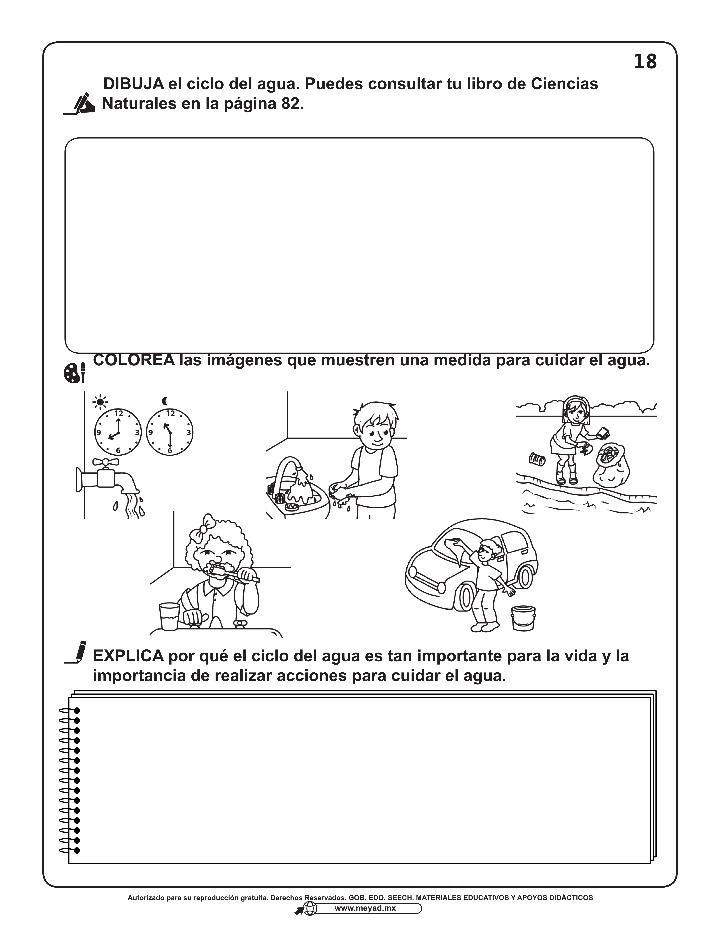 Colorearan la imagen que muestra una media para cuidar el agua. (Anexo 01 del material de apoyo)Colorearan la imagen que muestra una media para cuidar el agua. (Anexo 01 del material de apoyo)RECURSOS DIDÁCTICOS Y REFERENCIASRECURSOS DIDÁCTICOS Y REFERENCIASRECURSOS DIDÁCTICOS Y REFERENCIASRECURSOS DIDÁCTICOS Y REFERENCIASRECURSOS DIDÁCTICOS Y REFERENCIASEVALUACIÓN Y EVIDENCIASLibro de Ciencias Naturales Cuarto grado, páginas 82 y 83.cuaderno, colores y  enlaces sugeridos.Libro de Ciencias Naturales Cuarto grado, páginas 82 y 83.cuaderno, colores y  enlaces sugeridos.Libro de Ciencias Naturales Cuarto grado, páginas 82 y 83.cuaderno, colores y  enlaces sugeridos.Libro de Ciencias Naturales Cuarto grado, páginas 82 y 83.cuaderno, colores y  enlaces sugeridos.Libro de Ciencias Naturales Cuarto grado, páginas 82 y 83.cuaderno, colores y  enlaces sugeridos.Resumen y esquema en el cuaderno sobre ciclo del agua.Actividad del Cuadernillo de Ejercicios.Conclusión acerca del cuidado del agua y medidas para preservarla.OBSERVACIONES Y ADECUACIONESOBSERVACIONES Y ADECUACIONESOBSERVACIONES Y ADECUACIONESOBSERVACIONES Y ADECUACIONESOBSERVACIONES Y ADECUACIONESOBSERVACIONES Y ADECUACIONESBLOQUEBLOQUE3	La población de México.3	La población de México.3	La población de México.3	La población de México.EJE TEMÁTICOEJE TEMÁTICOComponentes sociales y culturales.Componentes sociales y culturales.Componentes sociales y culturales.Componentes sociales y culturales.LECCIÓNLECCIÓN2. Cuando las ciudades crecen.2. Cuando las ciudades crecen.2. Cuando las ciudades crecen.2. Cuando las ciudades crecen.APRENDIZAJES ESPERADOSAPRENDIZAJES ESPERADOSAPRENDIZAJES ESPERADOSAPRENDIZAJES ESPERADOSCONTENIDOSCONTENIDOSCompara la distribución de la población rural y la urbana en México.Compara la distribución de la población rural y la urbana en México.Compara la distribución de la población rural y la urbana en México.Compara la distribución de la población rural y la urbana en México.Diferencias entre el medio rural y el medio urbano en México.Diferencias entre el medio rural y el medio urbano en México.DÍA 1ACTIVIDADES PRESENCIALACTIVIDADES PRESENCIALACTIVIDADES PRESENCIALACTIVIDADES PRESENCIALACTIVIDADES PRESENCIALDÍA 1INICIO:INICIO:Leerán el apartado “Los problemas de las grandes ciudades” de la página 95 del libro de Geografía.Leerán el apartado “Los problemas de las grandes ciudades” de la página 95 del libro de Geografía.Leerán el apartado “Los problemas de las grandes ciudades” de la página 95 del libro de Geografía.DÍA 1DESARROLLO:DESARROLLO:Observaran las imágenes que se presentan en la página 96 del libro de Geografía e identificar el problema que observan en cada uno de ellas. Leerán el apartado “Los efectos sociales y económicos en las localidades rurales”, de la página 97 del libro de Geografía.Leerán la información de la página 98 de su libro, en donde se exponen situaciones vividas por la población rural.Observaran las imágenes que se presentan en la página 96 del libro de Geografía e identificar el problema que observan en cada uno de ellas. Leerán el apartado “Los efectos sociales y económicos en las localidades rurales”, de la página 97 del libro de Geografía.Leerán la información de la página 98 de su libro, en donde se exponen situaciones vividas por la población rural.Observaran las imágenes que se presentan en la página 96 del libro de Geografía e identificar el problema que observan en cada uno de ellas. Leerán el apartado “Los efectos sociales y económicos en las localidades rurales”, de la página 97 del libro de Geografía.Leerán la información de la página 98 de su libro, en donde se exponen situaciones vividas por la población rural.DÍA 1CIERRE:CIERRE:Reflexionaran y comentaran en torno a las siguientes cuestiones:¿Cuáles son algunos de los problemas que hay en el lugar donde viven? ¿Se trata de un medio rural o urbano?¿Qué soluciones proponen para enfrentar las problemáticas del medio en que viven?Reflexionaran y comentaran en torno a las siguientes cuestiones:¿Cuáles son algunos de los problemas que hay en el lugar donde viven? ¿Se trata de un medio rural o urbano?¿Qué soluciones proponen para enfrentar las problemáticas del medio en que viven?Reflexionaran y comentaran en torno a las siguientes cuestiones:¿Cuáles son algunos de los problemas que hay en el lugar donde viven? ¿Se trata de un medio rural o urbano?¿Qué soluciones proponen para enfrentar las problemáticas del medio en que viven?RECURSOS DIDÁCTICOS Y REFERENCIASRECURSOS DIDÁCTICOS Y REFERENCIASRECURSOS DIDÁCTICOS Y REFERENCIASRECURSOS DIDÁCTICOS Y REFERENCIASRECURSOS DIDÁCTICOS Y REFERENCIASEVALUACIÓN Y EVIDENCIASLibro de texto de Geografía Cuarto grado, páginas 95 a la 99.Libro de texto de Geografía Cuarto grado, páginas 95 a la 99.Libro de texto de Geografía Cuarto grado, páginas 95 a la 99.Libro de texto de Geografía Cuarto grado, páginas 95 a la 99.Libro de texto de Geografía Cuarto grado, páginas 95 a la 99.Actividad en el libro de texto, analizar. OBSERVACIONES Y ADECUACIONESOBSERVACIONES Y ADECUACIONESOBSERVACIONES Y ADECUACIONESOBSERVACIONES Y ADECUACIONESOBSERVACIONES Y ADECUACIONESOBSERVACIONES Y ADECUACIONESBLOQUEBLOQUE3	El encuentro de América y Europa.3	El encuentro de América y Europa.3	El encuentro de América y Europa.3	El encuentro de América y Europa.TEMATEMALas necesidades comerciales de Europa y los adelantos en la navegación.Las necesidades comerciales de Europa y los adelantos en la navegación.Las necesidades comerciales de Europa y los adelantos en la navegación.Las necesidades comerciales de Europa y los adelantos en la navegación.APRENDIZAJES ESPERADOSAPRENDIZAJES ESPERADOSAPRENDIZAJES ESPERADOSAPRENDIZAJES ESPERADOSCONTENIDOSCONTENIDOSReconoce las causas y consecuencias que propiciaron las exploraciones marítimas europeas.Reconoce las causas y consecuencias que propiciaron las exploraciones marítimas europeas.Reconoce las causas y consecuencias que propiciaron las exploraciones marítimas europeas.Reconoce las causas y consecuencias que propiciaron las exploraciones marítimas europeas.TEMAS PARA COMPRENDER EL PERIODO¿Qué condiciones influyeron en la Conquista y colonización? Las necesidades comerciales de Europa y los adelantos en la navegación.TEMAS PARA COMPRENDER EL PERIODO¿Qué condiciones influyeron en la Conquista y colonización? Las necesidades comerciales de Europa y los adelantos en la navegación.DÍA 1ACTIVIDADES PRESENCIALACTIVIDADES PRESENCIALACTIVIDADES PRESENCIALACTIVIDADES PRESENCIALACTIVIDADES PRESENCIALDÍA 1INICIO:INICIO:Responderán en el cuaderno una pregunta a partir de lo que observan en las páginas 82 y 83 del libro de Historia: ¿Qué condiciones influyeron en la Conquista y la colonización?Responderán en el cuaderno una pregunta a partir de lo que observan en las páginas 82 y 83 del libro de Historia: ¿Qué condiciones influyeron en la Conquista y la colonización?Responderán en el cuaderno una pregunta a partir de lo que observan en las páginas 82 y 83 del libro de Historia: ¿Qué condiciones influyeron en la Conquista y la colonización?DÍA 1DESARROLLO:DESARROLLO:Leerán apartado “Las necesidades comerciales de Europa y los adelantos en la navegación”, en las páginas 84 a la 87 del libro de Historia y subrayaran a la par la información más importante.Leerán apartado “Las necesidades comerciales de Europa y los adelantos en la navegación”, en las páginas 84 a la 87 del libro de Historia y subrayaran a la par la información más importante.Leerán apartado “Las necesidades comerciales de Europa y los adelantos en la navegación”, en las páginas 84 a la 87 del libro de Historia y subrayaran a la par la información más importante.DÍA 1CIERRE:CIERRE:Realizaran la actividad “Comprendo y aplico” de la página 87 del libro de Historia, que consiste en el análisis de un mapa para responder preguntas de reflexión acerca de las rutas comerciales de Asia y Europa.Realizaran la actividad “Comprendo y aplico” de la página 87 del libro de Historia, que consiste en el análisis de un mapa para responder preguntas de reflexión acerca de las rutas comerciales de Asia y Europa.Realizaran la actividad “Comprendo y aplico” de la página 87 del libro de Historia, que consiste en el análisis de un mapa para responder preguntas de reflexión acerca de las rutas comerciales de Asia y Europa.RECURSOS DIDÁCTICOS Y REFERENCIASRECURSOS DIDÁCTICOS Y REFERENCIASRECURSOS DIDÁCTICOS Y REFERENCIASRECURSOS DIDÁCTICOS Y REFERENCIASRECURSOS DIDÁCTICOS Y REFERENCIASEVALUACIÓN Y EVIDENCIASLibro de texto Historia Cuarto grado, páginas 82 a la 87.  Cuaderno.Libro de texto Historia Cuarto grado, páginas 82 a la 87.  Cuaderno.Libro de texto Historia Cuarto grado, páginas 82 a la 87.  Cuaderno.Libro de texto Historia Cuarto grado, páginas 82 a la 87.  Cuaderno.Libro de texto Historia Cuarto grado, páginas 82 a la 87.  Cuaderno.Actividad “Comprendo y aplico” resuelta en el cuaderno.OBSERVACIONES Y ADECUACIONESOBSERVACIONES Y ADECUACIONESOBSERVACIONES Y ADECUACIONESOBSERVACIONES Y ADECUACIONESOBSERVACIONES Y ADECUACIONESOBSERVACIONES Y ADECUACIONESEJEEJEInterculturalidad y convivencia pacífica, inclusiva y con igualdad.Interculturalidad y convivencia pacífica, inclusiva y con igualdad.Interculturalidad y convivencia pacífica, inclusiva y con igualdad.Interculturalidad y convivencia pacífica, inclusiva y con igualdad.Interculturalidad y convivencia pacífica, inclusiva y con igualdad.BLOQUEBLOQUE2	2. Participo para lograr la igualdad entre mujeres y hombres.2	2. Participo para lograr la igualdad entre mujeres y hombres.SESIÓNSESIÓN2       Realizo acciones a favor de la igualdad entre mujeres y hombres.Construimos espacios libres de discriminación de género.APRENDIZAJES ESPERADOSAPRENDIZAJES ESPERADOSAPRENDIZAJES ESPERADOSAPRENDIZAJES ESPERADOSAPRENDIZAJES ESPERADOSAPRENDIZAJES ESPERADOSAPRENDIZAJES ESPERADOSIdentifica situaciones de violencia o discriminación relacionadas con el género, propone soluciones basadas en el reconocimiento de la igualdad y el respeto a todas las personas.Identifica situaciones de violencia o discriminación relacionadas con el género, propone soluciones basadas en el reconocimiento de la igualdad y el respeto a todas las personas.Identifica situaciones de violencia o discriminación relacionadas con el género, propone soluciones basadas en el reconocimiento de la igualdad y el respeto a todas las personas.Identifica situaciones de violencia o discriminación relacionadas con el género, propone soluciones basadas en el reconocimiento de la igualdad y el respeto a todas las personas.Identifica situaciones de violencia o discriminación relacionadas con el género, propone soluciones basadas en el reconocimiento de la igualdad y el respeto a todas las personas.Identifica situaciones de violencia o discriminación relacionadas con el género, propone soluciones basadas en el reconocimiento de la igualdad y el respeto a todas las personas.Identifica situaciones de violencia o discriminación relacionadas con el género, propone soluciones basadas en el reconocimiento de la igualdad y el respeto a todas las personas.DÍA 1ACTIVIDADES PRESENCIALACTIVIDADES PRESENCIALACTIVIDADES PRESENCIALACTIVIDADES PRESENCIALACTIVIDADES PRESENCIALACTIVIDADES PRESENCIALDÍA 1INICIO:INICIO:Leerán la información de la página 69 del libro de Formación Cívica y Ética, acerca de la importancia de generar acciones para fomentar la igualdad de género.Leerán la información de la página 69 del libro de Formación Cívica y Ética, acerca de la importancia de generar acciones para fomentar la igualdad de género.Leerán la información de la página 69 del libro de Formación Cívica y Ética, acerca de la importancia de generar acciones para fomentar la igualdad de género.Leerán la información de la página 69 del libro de Formación Cívica y Ética, acerca de la importancia de generar acciones para fomentar la igualdad de género.DÍA 1DESARROLLO:DESARROLLO:Analizaran la situación sobre discriminación de género que realizaron la sesión anterior y reflexionaran acerca de lo que harían para favorecer la igualdad. Pueden guiarse con los pasos que se encuentran en la página 69 de su libro de Formación Cívica y Ética.Analizaran la situación sobre discriminación de género que realizaron la sesión anterior y reflexionaran acerca de lo que harían para favorecer la igualdad. Pueden guiarse con los pasos que se encuentran en la página 69 de su libro de Formación Cívica y Ética.Analizaran la situación sobre discriminación de género que realizaron la sesión anterior y reflexionaran acerca de lo que harían para favorecer la igualdad. Pueden guiarse con los pasos que se encuentran en la página 69 de su libro de Formación Cívica y Ética.Analizaran la situación sobre discriminación de género que realizaron la sesión anterior y reflexionaran acerca de lo que harían para favorecer la igualdad. Pueden guiarse con los pasos que se encuentran en la página 69 de su libro de Formación Cívica y Ética.DÍA 1CIERRE:CIERRE:Escribirán acciones a favor de la igualdad en la otra mitad de la cartulina realizada en la sesión anterior. L.T. Páginas 70 y 71.Escribirán acciones a favor de la igualdad en la otra mitad de la cartulina realizada en la sesión anterior. L.T. Páginas 70 y 71.Escribirán acciones a favor de la igualdad en la otra mitad de la cartulina realizada en la sesión anterior. L.T. Páginas 70 y 71.Escribirán acciones a favor de la igualdad en la otra mitad de la cartulina realizada en la sesión anterior. L.T. Páginas 70 y 71.RECURSOS DIDÁCTICOS Y REFERENCIASRECURSOS DIDÁCTICOS Y REFERENCIASRECURSOS DIDÁCTICOS Y REFERENCIASRECURSOS DIDÁCTICOS Y REFERENCIASRECURSOS DIDÁCTICOS Y REFERENCIASEVALUACIÓN Y EVIDENCIASEVALUACIÓN Y EVIDENCIASLibro de Formación Cívica y Ética, páginas 69. Cartulina realizada la sesión anterior.Libro de Formación Cívica y Ética, páginas 69. Cartulina realizada la sesión anterior.Libro de Formación Cívica y Ética, páginas 69. Cartulina realizada la sesión anterior.Libro de Formación Cívica y Ética, páginas 69. Cartulina realizada la sesión anterior.Libro de Formación Cívica y Ética, páginas 69. Cartulina realizada la sesión anterior.Que los alumnos analicen y reflexionen sobre la situación sobre discriminación de género.Que los alumnos analicen y reflexionen sobre la situación sobre discriminación de género.OBSERVACIONES Y ADECUACIONESOBSERVACIONES Y ADECUACIONESOBSERVACIONES Y ADECUACIONESOBSERVACIONES Y ADECUACIONESOBSERVACIONES Y ADECUACIONESOBSERVACIONES Y ADECUACIONESOBSERVACIONES Y ADECUACIONESDIMENSIÓNDIMENSIÓNDIMENSIÓNHABILIDAD ASOCIADAHABILIDAD ASOCIADAINDICADORES DE LOGROAutonomíaAutonomíaAutonomíaToma de decisiones y compromisosAutoeficaciaToma de decisiones y compromisosAutoeficaciaInvestiga soluciones para mejorar algo de su entorno inmediato.Valora su capacidad y eficacia en función de los efectos que tienen las decisiones que toma.DÍA 1ACTIVIDADES PRESENCIALACTIVIDADES PRESENCIALACTIVIDADES PRESENCIALACTIVIDADES PRESENCIALACTIVIDADES PRESENCIALDÍA 1INICIO:Completaran la siguiente frase: “Perseverar y esforzarme me ayuda a…”.Completaran la siguiente frase: “Perseverar y esforzarme me ayuda a…”.Completaran la siguiente frase: “Perseverar y esforzarme me ayuda a…”.Completaran la siguiente frase: “Perseverar y esforzarme me ayuda a…”.DÍA 1DESARROLLO:Explicare que en momentos de estrés se puede hacer algo para ayudar al cuerpo a regresar a la calma: PARAR, que significa:1. Para2. Atiende las sensaciones en tu cuerpo3. Respira4. Atiende las sensaciones en tu cuerpo5. Regresa a la actividadSolicitare a un adulto, guiar la siguiente práctica con voz clara y pausada: Vamos a levantarnos de la silla y a caminar despacio, sin chocar o tocar con nada ni nadie [pausa de 20 segundos]. Cuando haga un sonido con el instrumento, vamos a PARAR: Parar, Respirar, Atender las sensaciones en el cuerpo, Regresar a caminar [guiar el ejercicio dos veces; la tercera vez, pedirles que lo realicen de forma autónoma, en silencio].Explicare que en momentos de estrés se puede hacer algo para ayudar al cuerpo a regresar a la calma: PARAR, que significa:1. Para2. Atiende las sensaciones en tu cuerpo3. Respira4. Atiende las sensaciones en tu cuerpo5. Regresa a la actividadSolicitare a un adulto, guiar la siguiente práctica con voz clara y pausada: Vamos a levantarnos de la silla y a caminar despacio, sin chocar o tocar con nada ni nadie [pausa de 20 segundos]. Cuando haga un sonido con el instrumento, vamos a PARAR: Parar, Respirar, Atender las sensaciones en el cuerpo, Regresar a caminar [guiar el ejercicio dos veces; la tercera vez, pedirles que lo realicen de forma autónoma, en silencio].Explicare que en momentos de estrés se puede hacer algo para ayudar al cuerpo a regresar a la calma: PARAR, que significa:1. Para2. Atiende las sensaciones en tu cuerpo3. Respira4. Atiende las sensaciones en tu cuerpo5. Regresa a la actividadSolicitare a un adulto, guiar la siguiente práctica con voz clara y pausada: Vamos a levantarnos de la silla y a caminar despacio, sin chocar o tocar con nada ni nadie [pausa de 20 segundos]. Cuando haga un sonido con el instrumento, vamos a PARAR: Parar, Respirar, Atender las sensaciones en el cuerpo, Regresar a caminar [guiar el ejercicio dos veces; la tercera vez, pedirles que lo realicen de forma autónoma, en silencio].Explicare que en momentos de estrés se puede hacer algo para ayudar al cuerpo a regresar a la calma: PARAR, que significa:1. Para2. Atiende las sensaciones en tu cuerpo3. Respira4. Atiende las sensaciones en tu cuerpo5. Regresa a la actividadSolicitare a un adulto, guiar la siguiente práctica con voz clara y pausada: Vamos a levantarnos de la silla y a caminar despacio, sin chocar o tocar con nada ni nadie [pausa de 20 segundos]. Cuando haga un sonido con el instrumento, vamos a PARAR: Parar, Respirar, Atender las sensaciones en el cuerpo, Regresar a caminar [guiar el ejercicio dos veces; la tercera vez, pedirles que lo realicen de forma autónoma, en silencio].DÍA 1CIERRE:Implementaran las acciones previstas en el plan de solución elaborado con anterioridad. Involucraran en las acciones a otras personas interesadas en la solución de la problemática.Implementaran las acciones previstas en el plan de solución elaborado con anterioridad. Involucraran en las acciones a otras personas interesadas en la solución de la problemática.Implementaran las acciones previstas en el plan de solución elaborado con anterioridad. Involucraran en las acciones a otras personas interesadas en la solución de la problemática.Implementaran las acciones previstas en el plan de solución elaborado con anterioridad. Involucraran en las acciones a otras personas interesadas en la solución de la problemática.RECURSOS DIDÁCTICOS Y REFERENCIASRECURSOS DIDÁCTICOS Y REFERENCIASRECURSOS DIDÁCTICOS Y REFERENCIASRECURSOS DIDÁCTICOS Y REFERENCIASEVALUACIÓN Y EVIDENCIASEVALUACIÓN Y EVIDENCIASPlan de solución elaborado la sesión anterior.Instrumento.Plan de solución elaborado la sesión anterior.Instrumento.Plan de solución elaborado la sesión anterior.Instrumento.Plan de solución elaborado la sesión anterior.Instrumento.Implementación del pan de solución.Implementación del pan de solución.OBSERVACIONES Y ADECUACIONESOBSERVACIONES Y ADECUACIONESOBSERVACIONES Y ADECUACIONESOBSERVACIONES Y ADECUACIONESOBSERVACIONES Y ADECUACIONESOBSERVACIONES Y ADECUACIONESEJEEJEEJETEMATEMAAPRENDIZAJES ESPERADOSElementos básicos de las artesElementos básicos de las artesElementos básicos de las artesMovimiento-sonidoMovimiento-sonidoReconoce una variedad de sonidos musicales y de la naturaleza, e identifica su altura, duración e intensidad.DÍA 1ACTIVIDADES PRESENCIALACTIVIDADES PRESENCIALACTIVIDADES PRESENCIALACTIVIDADES PRESENCIALACTIVIDADES PRESENCIALDÍA 1INICIO:Conseguirán 2 listones con cascabeles para colocarlos en sus tobillos. Elegirán un poema corto que sea de su agrado y leerlo en voz alta.Conseguirán 2 listones con cascabeles para colocarlos en sus tobillos. Elegirán un poema corto que sea de su agrado y leerlo en voz alta.Conseguirán 2 listones con cascabeles para colocarlos en sus tobillos. Elegirán un poema corto que sea de su agrado y leerlo en voz alta.Conseguirán 2 listones con cascabeles para colocarlos en sus tobillos. Elegirán un poema corto que sea de su agrado y leerlo en voz alta.DÍA 1DESARROLLO:Crearan una melodía para el poema mediante el uso de los cascabeles (relacionado con el contenido del poema). Con ayuda de su creatividad y lo visto en las sesiones anteriores sobre las características de los sonidos, crearan una secuencia de movimientos realizados con sus pies para hacer sonar los cascabeles y convertirlo en una melodía. Pueden agregar otros objetos para producir diferentes sonidos, sin embargo, el principal debe ser el que emiten los cascabeles.Crearan una melodía para el poema mediante el uso de los cascabeles (relacionado con el contenido del poema). Con ayuda de su creatividad y lo visto en las sesiones anteriores sobre las características de los sonidos, crearan una secuencia de movimientos realizados con sus pies para hacer sonar los cascabeles y convertirlo en una melodía. Pueden agregar otros objetos para producir diferentes sonidos, sin embargo, el principal debe ser el que emiten los cascabeles.Crearan una melodía para el poema mediante el uso de los cascabeles (relacionado con el contenido del poema). Con ayuda de su creatividad y lo visto en las sesiones anteriores sobre las características de los sonidos, crearan una secuencia de movimientos realizados con sus pies para hacer sonar los cascabeles y convertirlo en una melodía. Pueden agregar otros objetos para producir diferentes sonidos, sin embargo, el principal debe ser el que emiten los cascabeles.Crearan una melodía para el poema mediante el uso de los cascabeles (relacionado con el contenido del poema). Con ayuda de su creatividad y lo visto en las sesiones anteriores sobre las características de los sonidos, crearan una secuencia de movimientos realizados con sus pies para hacer sonar los cascabeles y convertirlo en una melodía. Pueden agregar otros objetos para producir diferentes sonidos, sin embargo, el principal debe ser el que emiten los cascabeles.DÍA 1CIERRE:Realizaran en el cuaderno un breve texto de autoevaluación, escribiendo cómo se sintieron con la actividad y qué dificultades se les presentaron al inventar un ritmo que se relacione con el contenido del poema.Realizaran en el cuaderno un breve texto de autoevaluación, escribiendo cómo se sintieron con la actividad y qué dificultades se les presentaron al inventar un ritmo que se relacione con el contenido del poema.Realizaran en el cuaderno un breve texto de autoevaluación, escribiendo cómo se sintieron con la actividad y qué dificultades se les presentaron al inventar un ritmo que se relacione con el contenido del poema.Realizaran en el cuaderno un breve texto de autoevaluación, escribiendo cómo se sintieron con la actividad y qué dificultades se les presentaron al inventar un ritmo que se relacione con el contenido del poema.RECURSOS DIDÁCTICOS Y REFERENCIASRECURSOS DIDÁCTICOS Y REFERENCIASRECURSOS DIDÁCTICOS Y REFERENCIASRECURSOS DIDÁCTICOS Y REFERENCIASEVALUACIÓN Y EVIDENCIASEVALUACIÓN Y EVIDENCIASPoema. Listones con cascabeles.Cuaderno.Poema. Listones con cascabeles.Cuaderno.Poema. Listones con cascabeles.Cuaderno.Poema. Listones con cascabeles.Cuaderno.Melodía para acompañar al poema. Texto de autoevaluación.Melodía para acompañar al poema. Texto de autoevaluación.OBSERVACIONES Y ADECUACIONESOBSERVACIONES Y ADECUACIONESOBSERVACIONES Y ADECUACIONESOBSERVACIONES Y ADECUACIONESOBSERVACIONES Y ADECUACIONESOBSERVACIONES Y ADECUACIONES